REQUERIMENTO DE INSCRIÇÃO PARA BOLSISTA E NÃO BOLSISTAS PET/ENGENHARIA DE ALIMENTOSPERÍODO PARA INSCRIÇÃO: 04/09/2018 a 28/09/2018IDENTIFICAÇÃO DO CANDIDATODOCUMENTAÇÃO EXIGIDAPara candidatos do primeiro período:Ficha de inscrição digitada e preenchida;Curriculum Vitae (anexar cópia dos documentos para comprovar o currículo);Cópia do CPF e da Carteira de Identidade;Horário individual 2018/2 (será aceito o impresso da internet, no site do SIG).Horário de atividades extra-curriculares (reunião de entidades, cursos de idioma, monitorias e afins). Para candidatos dos demais períodos:Ficha de inscrição digitada e preenchida;Curriculum Vitae (anexar cópia dos documentos para comprovar o currículo);Cópia do CPF e da Carteira de Identidade;Histórico completo (será aceito o impresso da internet, no site do SIG);Horário individual 2018/2 (será aceito o impresso da internet, no site do SIG);Tabela de coeficientes de rendimento (será aceito a impressa da internet, no site do SIG).Horário de atividades extra-curriculares (reunião de entidades, cursos de idioma, monitorias e afins). Lavras, _______de __________________de 2018.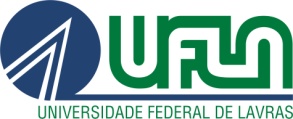 UNIVERSIDADE FEDERAL DE LAVRASPRÓ-REITORIA DE GRADUAÇÃOCaixa Postal 3037 - Lavras - MG - 37200-000TELEFAX: (35) 3829 - 1114  e-mail: prg@prg.ufla.brNome Completo:Data de Nascimento:Matrícula/ Período:Curso:RG / Órgão emissor:CPF:Telefone:E-mail: Atualmente, possui alguma bolsa (Pesquisa, Extensão, Monitoria, etc.)?(    ) Sim    (    ) Não Atualmente, possui alguma bolsa (Pesquisa, Extensão, Monitoria, etc.)?(    ) Sim    (    ) NãoOBS.:____________________________________________________________________________________________________________________________________________OBS.:___________________________________________________________________________________________________________________________________________________________________________________________Assinatura do(a) candidato(a)